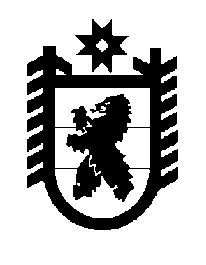 Российская Федерация Республика Карелия    ПРАВИТЕЛЬСТВО РЕСПУБЛИКИ КАРЕЛИЯРАСПОРЯЖЕНИЕот  19 января 2017 года № 26р-Пг. Петрозаводск 	Внести в перечень должностных лиц Министерства финансов Республики Карелия, ответственных за формирование, согласование и подписание в форме электронного документа заявок на регистрацию уполномоченных лиц Правительства Республики Карелия и органов исполнительной власти Республики Карелия в качестве участников подсистемы бюджетного планирования государственной интегрированной информационной системы управления общественными финансами «Электронный бюджет», утвержденный распоряжением Правительства Республики Карелия от 20 февраля 2016 года № 103р-П (Собрание законодательства Республики Карелия, 2016, № 2, ст. 320), изменение, изложив его в следующей редакции:«Утвержден  распоряжением      Правительства Республики Карелия от 20 февраля 2016 года № 103р-ППЕРЕЧЕНЬдолжностных лиц Министерства финансов Республики Карелия, ответственных за формирование, согласование и подписание в форме электронного документа заявок на регистрацию уполномоченных лиц Правительства Республики Карелия и органов исполнительной власти Республики Карелия в качестве участников подсистемы бюджетного планирования государственной интегрированной информационной системы управления общественными финансами «Электронный бюджет»           Глава Республики Карелия                                                                  А.П. ХудилайненДолжностьФамилия, имя, отчествоПолномочия Первый заместитель МинистраТурновская Ирина Михайловнапросмотр,ввод данных,согласование,утверждениеЗаместитель МинистраАлексеева СветланаВладиславовнапросмотр,ввод данных,согласование,утверждениеЗаместитель МинистраГрищенков Александр Владимировичпросмотр,ввод данных,согласование,утверждениеЗаместитель МинистраЛебедева МаринаЕвгеньевнапросмотр,ввод данных,согласование,утверждениеНачальник отдела информатизации и защиты информацииАлексеев ОлегДмитриевичпросмотр,ввод данных,согласованиеВедущий специалист отдела информатизации и защиты информацииКраснов АлександрВалерьевичпросмотр,ввод данныхВедущий специалист отдела информатизации и защиты информацииХристанова АннаВалерьевнапросмотр,ввод данных».